Министерство образования и науки Российской ФедерацииФБГОУ ВПО Волгоградский государственный технический университетКафедра «Программное обеспечение автоматизированных систем»ПОЯСНИТЕЛЬНАЯ ЗАПИСКАКарточная игра «Покер»Листов 13Руководитель работы:к.т.н., доц. каф. ПОАС____________ Кульцова М.Б.(подпись)«___» ____________ 2014г.Разработчики:студенты группы ИВТ-460__________ Козлов Д.В.    (подпись)__________ Терехов Г.В.    (подпись)«____» ___________2014 г.Волгоград 2014ВведениеНаименование программного продукта – «Карточная игра Покер» Краткое обозначение наименования программного продукта – «Poker».Программа предназначена для развития навыков логического мышления.Основание для разработкиОснованием для проведения разработки является задание на курсовую работу по дисциплине «Системы Искусственного Интеллекта», выданного доцентом кафедры ПОАС Кульцовой М.Б. 6 ноября 2013 года.Постановка задачи3.1 Цель работыРеализовать карточную игру «Покер» на языке Prolog с искусственным интеллектом.Для достижения цели был поставлен следующий ряд задач:- реализовать режим игры человека с компьютером;- компьютерный игрок должен принимать решения в соответствии с текущей обстановкой в игре;- арбитр должен следить за игрой и предоставлять ход человеку игроку.Требования к программеТребования к арбитру - должен реализовать следующие условия игры: играют 4 игрока: один игрок управляется человеком, остальные компьютером.Требования к компьютерному игроку --- должен принимать правильные решения, учитывая следующие критерии: оставшееся кол-во игроков;состав карт на руках у себя;вероятность появления группы карт;количество карт, обменянных другими игроками;размер ставки и денег у игроков.Условия игрыОбщие сведенияЦель игры состоит в том, что бы комбинация карт на руках у игрока имела наивысший ранг.Состав игрыВ игре принимает участие 4 игрока, из них 3 компьютерных игрока и 1 человек. Игра ведётся колодой из 52 карт.Ход игрыНачало игрыРаздаётся по пять карт на каждого игрока. Игрок делает ставку - кладёт деньги в банк, как бы заключая пари на то, что его комбинация окажется самой старшей. Кто не рискует уравнять ставку партнёра, тот выбывает из борьбы за банк.Затем происходит смена карт. Причём игрок вправе, как не скидывать карты совсем, так и сменить все. После этого снова происходит торг, по правилам описанным выше. После этого вскрываются карты, и определяется выигравший игрок, который и берёт себе весь банк. Причем если играющий скинул карты, то они не смотрятся. Если все кроме одного игрока скинули карты, то карты оставшегося участника так же не вскрываются.Условия победыДля определения проигравших игроков определяют приоритет карт, находящихся на руках игроков. Карты в покере имеют следующую классификацию: покер, четвёрка, флеш-роял, масть, стрит, фул-хаус, тройка, две пары, пара, нулёвка. Наивысший приоритет имеет покер, а наименьший нулёвка. Покер (royal flush) - карты одной масти, идущие по порядку, начинающиеся с туза, то есть туз, король, дама, валет, десятка.Четвёрка (four of a kind) - четыре карты одинакового достоинства.Стрит-флеш (straight flush) - карты одной масти, идущие по порядку. Например, дама, валет, десятка, девятка, восьмёрка.Масть (flush) - карты одной масти.Стрит (straight) - карты идущие по порядку. Например, дама, валет, десятка, девятка, восьмёрка.Фул-хаус (full house) - пара и тройка.Тройка (three of a kind) - три карты одного достоинства.Две пары (two pairs) - две пары.Пара (pair) - две карты одного достоинства.Нулёвка (highest card) - карты разных мастей, разного достоинства, идущие не по порядку. Если ранг у карт оказывается равным, то расставляют карты по старшинству, учитывая их принадлежность, какому-либо выше перечисленному сочетанию.Экранные формыГрафический интерфейс пользователя представлен на рисунке 1.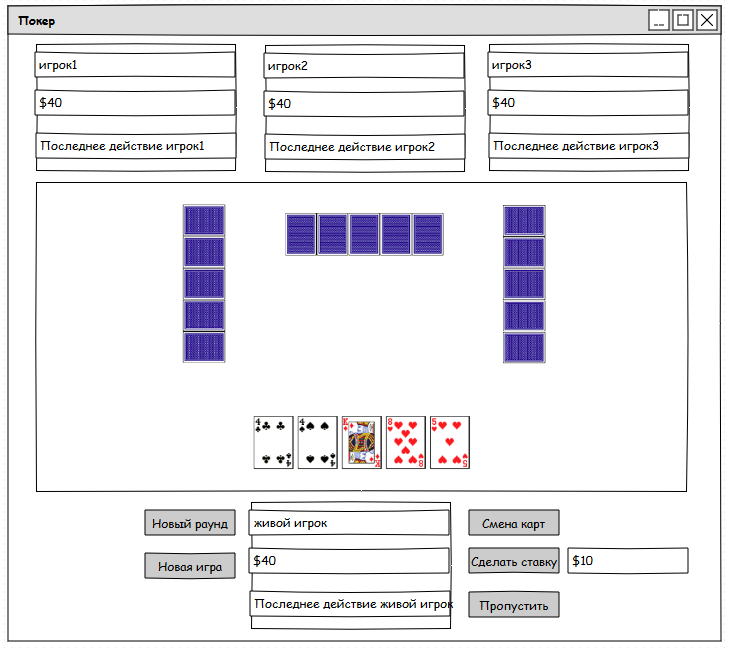 Рис. 1 Макет графического интерфейса приложения.Управление игроком-человекомУправление игроком-человеком осуществляется путем нажатия мышкой на область игрового поля, на котором нарисованы открытые карты, это карты человека игрока. В случае нажатия на другие зоны игрового поля никаких действий не происходит.Структура данныхВ программе на прологе имеются следующие структуры данных:card(suit, value);game_card(card).В программе на С++ имеются соответствующие структуры данных. Карты имеют достоинство от 2 до 14. Номера (11…14) - валет, дама, король и туз соответственно.enum Suit {        CLUBS = 0,        DIAMONDS = 1,        SPADES = 2,        HEARTS = 3    };enum Value {        TWO = 2,        THREE = 3,        FOUR = 4,        FIVE = 5,        SIX = 6,        SEVEN = 7,        EIGHT = 8,        NINE = 9,        TEN = 10,        JACK = 11,        QUEEN = 12,        KING = 13,        ACE = 14    };Алгоритм арбитраНачало игрыИгра начинается при нажатии на кнопку «New game». Игра длится несколько раундов.Ходы игроковХоды игроков имеют несколько вариантов:игроки делают ставки;игроки меняют карты;игроки открывают карты.В начале раунда всем игрокам, раздается по пять карт на руки. Игроки делают ставки, заключая пари на то, что их комбинация - самая старшая. Кто не поддерживает ставку - выбывает из борьбы за банк в этом раунде. Игроки меняют карты, при этом могут как не сменить ни одной карты, так и сменить все. Происходит второй тур ставок, по тем же самым правилам, что и первый. Игроки открывают свои карты, игрок с лучшей комбинацией выигрывает банк, на этом раунд заканчивается. Если у игрока еще есть деньги, то начинается новый раунд с шага 1.Конец игрыВыигрывает игрок, который по прошествии нескольких раундов выигрывает все деньги остальных игроков. Игрок, потерявший все свои деньги, проигрывает.Стратегия компьютерного игрокаПриоритеты комбинаций карт.Комбинации карт имеют следующие приоритеты:10. Покер - карты одной масти, идущие по порядку, начинающиеся с туза. 9. Четверка - 4-е карты одинакового достоинства 8. Стрит-флеш - карты одной масти, идущие по порядку7. Масть - карты одной масти 6. Стрит - карты, идущие по порядку 5. Фул - пара и тройка 4. Тройка - 3 одного достоинства 3. Две пары 2. Пара - 2-е одного достоинства 1. Нулёвка - карты разных мастей, разного достоинства, идущие не по порядку.Начало хода компьютерного игрокаКомпьютерный игрок получает на руки 5 карт. Происходит проверка на наличие каких-либо комбинаций на руках. Если на руках нет ни одной из указанных комбинаций, то компьютерный игрок ищет наиболее близкую комбинацию (комбинацию, для получения которой не хватает минимального количества карт).При нахождении комбинации из ее приоритета вычитается количество карт, которого не хватает для ее получения, при этом карты, необходимые для получения данной комбинации запоминаются.После выполнения этого шага все комбинации будут отсортированы по приоритетам, которые зависят от легкости получения этой комбинации и от ее "цены".Потом приоритеты для комбинаций, для получения которых необходимо сменить одни и те же карты, увеличиваются на значение пропорциональное их изначальной стоимости.Затем выбирается комбинация с наибольшим и наименьшим приоритетом.Размер ставки также зависит от уровня готовности к риску компьютерного игрока, игрок может сбросить карты, если максимальный приоритет последовательности ниже определенного уровня.Компьютерный игрок меняет карты, смена которых может привести к нескольким комбинациям с высоким приоритетом.После смены картКомпьютерный игрок проверяет находящиеся у него на руках карты и ищет выигрышные комбинации.Найдя все возможные комбинации, приносящие очки, игрок выбирает комбинацию, приносящую наибольшее их количество.Компьютерный игрок знает все карты, которые у него есть и которые были у него на руках, исходя из этого, производится оценка возможных карт, находящихся на руках соперников с использованием колоды, не содержащей использованные карты. Проверяется возможность наличия у соперников комбинаций карт с большей ценностью, чем текущая комбинация на руках у игрока, с учетом того, сколько карт поменял противник.• Противник поменял три карты и более карт - уменьшается вероятность нахождения на руках у противника всех комбинаций с ценой больше 4. • Противник поменял две карты - уменьшается вероятность нахождения у противника на руках карт комбинации ценнее 7 • Противник поменял одну или менее карт - рассчитанная вероятность не меняется.Если приоритет текущей комбинации мал, а вероятность нахождения у противников более ценных комбинаций велика, то игрок может сбросить карты. Если приоритет комбинации велик, то игрок может повысить ставку. Если комбинация имеет средний приоритет, то игрок может уравнять ставку противника.Предикаты компьютерного противникаПредикат	и его назначение:isOnePair(Hand) - определения наличия пары;isTwoPair(Hand) - определение наличия двух пар;isThreeOfAKind(Hand) - определение наличия тройки;isStraight(Hand) - определение наличия стрита;isFlush(Hand)	- определение наличия флеша;isFullHouse(Hand) - попределение наличия фула;isFourOfAKind(Hand) - определения наличия четверки;isStraightFlush(Hand) - определение наличия стрит-флеша;isRoyalFlush(Hand) - определение наличия покера;straight(Hand) - проверка, что карты идут по порядку;which_rank (Hand,Rank) - ранжирование комбинаий карт;isPairB(Hand1,Hand2) - сравнение пар между собой;isTwoPairB(Hand1,Hand2) - сравнение двух пар между собой;isHigherCardB (Hand1,Hand2)	 - сравнение двух наибольших карт между собой;isFlushCardB(Hand1,Hand2) - сравнение двух флешей меду собой;isKickerBesideOnePairB(Hand1,Hand2) - сравнение старших карт в парах;isKickerBesideTwoPairB(Hand1,Hand2) - сравнение старших карт в двух парах;isKickerBesideThreeOfAKindB(Hand1,Hand2) - сравнение старших карт в тройках;isThreeOfAKindCardB(Hand1,Hand2) – сравнение двух троек;isFourOfAKindCardB(Hand1,Hand2) – сравнение двух четверок;isStraightEndCardB(Hand1,Hand2)	 - сравнение самых старших карт в стрите;isStraightFlushEndCardB(Hand1,Hand2)	- сравнение самых старших карт в флеше;isHandB(Hand1,Hand2) - сравнение двух комбинаций карт;isHandE(Hand1,Hand2) - проверка колод двух комбинаций карт на равенство.Выполняемые задачиТаблица 1. Выполняемые задачи.Листинг программыC++:Новая игра:void MainWindow::newGame() {    setEnabledHumanButtons(true);    // Удаление текущих игроков    foreach (Player * player, players)        delete player;    players.clear();    Player * hplayer = new HumanPlayer("Human", 100, &scene, PlayerView::BOTTOM);    Player * bot1 = new BotPlayer("Bot1", 100, &scene, PlayerView::LEFT);    Player * bot2 = new BotPlayer("Bot2", 100, &scene, PlayerView::RIGHT);    Player * bot3 = new BotPlayer("Bot3", 100, &scene, PlayerView::TOP);    players.append(hplayer);    players.append(bot1);    players.append(bot2);    players.append(bot3);    connect(ui->betSpinBox, SIGNAL(valueChanged(int)), hplayer, SLOT(SetBet(int)));    connect(ui->betButton, SIGNAL(clicked()), this, SLOT(makeBet()));    connect(bot1, SIGNAL(BetChanged(int)), ui->cpu1Bet, SLOT(setNum(int)));    connect(bot2, SIGNAL(BetChanged(int)), ui->cpu2Bet, SLOT(setNum(int)));    connect(bot3, SIGNAL(BetChanged(int)), ui->cpu3Bet, SLOT(setNum(int)));    connect(hplayer, SIGNAL(MoneyChanged(int)), ui->manMoney, SLOT(setNum(int)));    connect(bot1, SIGNAL(MoneyChanged(int)), ui->botMoney_1, SLOT(setNum(int)));    connect(bot2, SIGNAL(MoneyChanged(int)), ui->botMoney_2, SLOT(setNum(int)));    connect(bot3, SIGNAL(MoneyChanged(int)), ui->botMoney_3, SLOT(setNum(int)));    connect(hplayer, SIGNAL(GameOver(Player*)), this, SLOT(playerPassed(Player*)));    connect(bot1, SIGNAL(GameOver(Player*)), this, SLOT(playerPassed(Player*)));    connect(bot2, SIGNAL(GameOver(Player*)), this, SLOT(playerPassed(Player*)));    connect(bot3, SIGNAL(GameOver(Player*)), this, SLOT(playerPassed(Player*)));    connect(ui->passButton, SIGNAL(clicked()), hplayer, SLOT(Pass()));    connect(this, SIGNAL(humanPassed()), this, SLOT(botGameAfterPass()));    newRound();}Новый раунд:void MainWindow::newRound() {    stateSpace.stop();    defaultOptions();    ui->betSpinBox->setMaximum(10);    ui->betSpinBox->setMinimum(0);    try {        PlTerm deckID(1l);        PlCall("create_poker_table", deckID);    } catch (PlException e) {        QTextStream(stderr) << e.name();        QMessageBox::warning(NULL, QString("Ошибка!"), QString((char*)e));    }    foreach (Player * player, players) {        if (!player->HadLost()) {            player->ClearTurn();            for (int i = 0; i < 5; ++i) {                player->GetHand()->TakeCardFromDeck();            }        }    }    QTimer::singleShot(120, &stateSpace, SLOT(start()));} Определение победителя + победитель забирает банкvoid MainWindow::determineWinner() {    bank = 0;    foreach (Player * ply, players)        if (!ply->HadLost())            bank += ply->GetBet();    Player * best = players.at(0);    foreach (Player * ply, players)        if (!ply->HadPassed()) {            best = ply;            break;        }    foreach (Player * ply, players)        if (!ply->HadLost() && ply->GetHand()->BetterThan(best->GetHand()->GetCards()) && !ply->HadPassed())            best = ply;    foreach (Player * ply, players) {        if (!ply->HadLost() && !ply->HadPassed() && (ply != best || best->HadPassed())) {            ui->resultLabel->setText(QString("Потеряно %1$ с комбинацией %2").arg(ply->GetBet()).arg(ply->GetHand()->GetRankingName()));            ply->LoseBet();            if (ply->HadLost()) {                ui->resultLabel->setText("Вы проиграли");                if (ply == players.at(0)) {                    QMessageBox::information(NULL, "Игра окончена!", "Вы проиграли.");                }            }        }    }    if (!best->HadPassed()) {        if(!best->IsNpc())            ui->resultLabel->setText(QString("Выиграно %1$ с комбинацией %2").arg(bank - best->GetBet()).arg(best->GetHand()->GetRankingName()));        else            ui->resultLabel->setText(QString("Банк %1$ был разыгран с комбинацией %2").arg(bank - best->GetBet()).arg(best->GetHand()->GetRankingName()));        best->WinBet(bank);    }}Получение карты игроком:
bool Hand::TakeCardFromDeck() {    QString cardResult;        QRegExp reg("(hearts|diamonds|clubs|spades)\\s*,\\s*([2-9jqka]|10)");        try {            PlTermv av(3);            PlTerm card;            PlTerm id(1l);            double randN = double(qrand()) / RAND_MAX;            PlTerm randNum(randN);            av[0] = id;            av[1] = card;            av[2] = randNum;            PlCall("take_card_from_pack", av);            cardResult = QString((const char *)card);            if (cardResult.contains(reg)) {                QStringList texts = reg.capturedTexts();                QString suit = texts.at(1);                QString val = texts.at(2);                GameCard * gameCard = GameCard::createFromString(suit, val);                if (gameCard) {                    AddCard(gameCard);                }                return true;            }        } catch (PlException &e) {            QTextStream(stderr) << QString((char *) e) << "\n";        }        return false;}Prolog:Пример инициализации карт в колоде:game_card( card(hearts, 6) ).game_card( card(diamonds, 3) ).game_card( card(clubs, q) ).game_card( card(spades, k) ).Создание игрового поля:%Создание колоды картcreate_poker_table(PackID) :-    findall( Card, game_card(Card), Deck ),    retractall( db_game_deck(PackID, _) ),    assert( db_game_deck(PackID, Deck) ),	true.%Вычитание карт из текущей колодыremove_cards_from_pack(ListCards, Result) :-    findall(Card, game_card(Card), Deck),    subtract(Deck, ListCards, Result),	true.take_card_from_pack(PackID, Card, CardNumber) :-    db_game_deck(PackID, Deck),    length(Deck, DeckLength),    Index is floor(CardNumber*DeckLength),    nth0(Index, Deck, Card),    select(Card, Deck, RestDeck),    retractall( db_game_deck(PackID, _) ),    assert( db_game_deck(PackID, RestDeck) ),	true.Примеры основных предикатов предикаты:is_straight(ListCards):-	select(Card1, ListCards, RestListCards1), 		select(Card2, RestListCards1, RestListCards2), 	select(Card3, RestListCards2, RestListCards3), 	select(Card4, RestListCards3, RestListCards4), 	select(Card5, RestListCards4, _), 		straight([Card1, Card2, Card3, Card4, Card5]), 	true.is_flush(ListCards):-	select(card(Colour, _), ListCards, RestListCards1), 		select(card(Colour, _), RestListCards1, RestListCards2), 	select(card(Colour, _), RestListCards2, RestListCards3), 	select(card(Colour, _), RestListCards3, RestListCards4), 	select(card(Colour, _), RestListCards4, _), 	true.is_full_house(ListCards):-	select(card(_, Value), ListCards, RestListCards1), 	select(card(_, Value), RestListCards1, RestListCards2), 	select(card(_, Value), RestListCards2, RestListCards3), 	select(card(_, Value2), RestListCards3, RestListCards4), 	select(card(_, Value2), RestListCards4, _), 	true.is_four_of_a_kind(ListCards):-	select(card(_, Value), ListCards, RestListCards1), 	select(card(_, Value), RestListCards1, RestListCards2), 	select(card(_, Value), RestListCards2, RestListCards3), 	select(card(_, Value), RestListCards3, _), 	true.Пример тестов:test_data( isOnePair( [card(hearts,10), card(spades,5), card(diamonds,10), card(clubs,j), card(diamonds,3), card(diamonds,a), card(spades,7)       ]), true).test_data( isOnePair( [card(diamonds,10), 	card(spades,5), card(spades,10), card(clubs,j), card(diamonds,3), card(hearts,10), card(spades,7)     ]), True  ).	Тестирование:silentTest :- 	test_data(X, Boolean), %Возращает полученное и ожидамаемое значения	testTry(X,Boolean), 	fail.%Завершить тестированиеsilentTest:-	true.testTry(X,true) :- 	%write('Ok: '), write(X), nl, 	X, !, true.testTry(X,true) :- write('Error: '), write(X), nl, true.testTry(X,fail) :- X, !, write('Error: '), write(X), nl, true.testTry(_,fail) :- true.Содержание работ на данной стадииОтветственные за выполнениеСеместрAPI для Игроков.Козлов Д.В.1API для Арбитра.Терехов Г.В.1Игра начинается при нажатии кнопки «Новая игра».Терехов Г.В.1Создание колоды карт на прологеКозлов Д.В.1Получение карт из колодыТерехов Г.В.1В начале раунда всем игрокам раздаётся по 5 карт.Терехов Г.В.1Игроки делают ставки.Козлов Д.В.1Кто не поддерживает ставку, выбывает из борьбы за банк в этом раунде.Терехов Г.В.2Смена карт игроками.Козлов Д.В.2Второй тур ставок.Терехов Г.В.2Игроки открывают свои карты.Терехов Г.В.2Игрок с лучшей комбинацией выигрывает банк, раунд заканчивается.Терехов Г.В.1Если у игрока ещё есть деньги, то начинается новый раунд.Терехов Г.В.2Выигрывает игрок, который по прошествии нескольких раундов выигрывает все деньги остальных игроков.Терехов Г.В.2Игрок, потерявший все свои деньги, проигрывает.Терехов Г.В.2Проверка на наличие каких-либо комбинаций на руках.Козлов Д.В.1Если на руках нет ни одной из указанных комбинаций, то компьютерный игрок ищет наиболее близкую комбинацию.Козлов Д.В.2Определение принятия решения пас/ставка.Козлов Д.В.2Определение смены карт.Козлов Д.В.2Действия после смены карт.Терехов Г.В.2Реализация графического интерфейса.Терехов Г.В.1Подключение пролога к С++.Терехов Г.В.1Написание тестов к коду пролога.Козлов Д.В.2